            6450, гр. Харманли,   ул. „Любен Каравелов” № 1,                E-mail: pgett@abv.bg                  http://pget-harmanli.com                         тел.: Директор - 0373 85068; 0879171464;                  Техн.секретар – 0879374209;      Гл. счетоводител - 0895393666ЗАПОВЕД№ 775/11.07.2022 г.за изменение на Заповед № 130/21.10.2021 г.На основание чл. 259, ал. 1 от Закона за предучилищното и училищното, в изпълнение на чл. 7, ал. 3 и 4 от Наредба № 1 от 19.02.2020 г. за организацията и провеждането на изпитите за придобиване на професионална квалификация и във връзка със Заповед № РД 09-1807/31.08.2021 г. на министъра на образованието и науката за определяне дати за провеждане на държавни зрелостни изпити/задължителни държавни изпити за придобиване на професионална квалификацияПРОМЕНЯМ:Т. 1.2.4.При заявено желание от ученика за придобиване на трета степен на професионална квалификация – чрез защита на дипломен проект по индивидуално задание:теория – 26 август 2022 г., начало 08,30 часаЗа професия: код 522010, „Електротехник“Специалност: код 5220101, „Електрически машини и апарати“стая 107, в сградата на ПГЕТ „Захари Стоянов“практика – 29 август 2022 г., начало 08,00 часа в учебната работилница на ул. „Петко Каравелов“ № 15За професия: код 523010, „Техник по комуникационни системи“Специалност: код 5230102, „Телекомуникационни системи“За професия: код 522010, „Електротехник“Специалност: код 5220101, „Електрически машини и апарати“Настоящата заповед да се доведе до знанието на лицата, отговорни за организацията и провеждането на задължителния държавен изпит за придобиване на трета степен на професионална квалификация чрез защита на дипломен проект в теоретичната и в практическата част.Контрол по изпълнение на заповедта възлагам на Светлана Николова, на длъжност заместник-директор по УД в училището.ДИРЕКТОР:                         (Соня Илиева)Запознати със съдържанието на заповедта: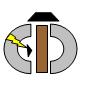                Професионална гимназия по електропромишленост и текстил                                                „ Захари Стоянов”№ по редИме и фамилияЗаемана длъжност Подпис на лицето1Светлана НиколоваЗДУД2Йоланда Грозевастарши учител3Костадин Кирчевстарши учител4Мария Огневастарши учител5Валентина Тодоровастарши учител6Петър Машевстарши учител7Теменужка Машевастарши учител8Мария Тилчевастарши учител9Татяна Милковаучител